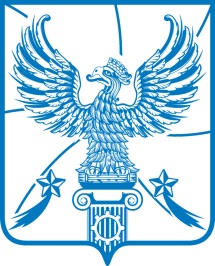 АДМИНИСТРАЦИЯМУНИЦИПАЛЬНОГО ОБРАЗОВАНИЯГОРОДСКОЙ ОКРУГ ЛЮБЕРЦЫ
МОСКОВСКОЙ ОБЛАСТИОктябрьский пр-т, д. 190, г. Люберцы, Московская обл., 140000
Тел.: (495) 554-60-83, факс: (495) 503-15-22, e-mail: sk@lubreg.ru, www.lubreg.ru
 ОКПО04034252 ОГРН 1025003213179 ИНН/КПП 5027036758/502701001________________________________________________________________                                                 ПРЕДПИСАНИЕ № 2исх- 284/1              О ДЕМОНТАЖЕ НЕЗАКОННО УСТАНОВЛЕННОГО СРЕДСТВА РАЗМЕЩЕНИЯ ИНФОРМАЦИИгородской округ ЛюберцыМосковской области				                          "   16  "   Марта        2020г.	Администрацией городского округа Люберцы Московской области на территории г.о. Люберцы выявлено нарушение порядка установки средств размещения информации,  предусмотренного Законом Московской области от 30.12.2014 № 191/2014-ОЗ «О благоустройстве в Московской области», а именно: п. 1 ст. 23 Закона – эксплуатация средства размещения информации без действующего разрешения,  (в чем заключается нарушение)вид (тип) СРИ: Отдельно стоящий информационный указатель.                           (тип средства размещения информации)Принадлежащая: Владелец неизвестен.(наименование организации, Ф.И.О. индивидуального предпринимателя)установленная: г. о. Люберцы, г. Люберцы, ул. Комсомольская, 15 «А»(местонахождение средства размещения информации)	В  соответствии с Законом Московской области от 30.12.2014 № 191/2014-ОЗ «О благоустройстве в Московской области» предписываем владельцу средства размещения информации: Принадлежащая: Владелец неизвестен.в десятидневный срок после получения (опубликования) данного предписания демонтировать незаконно установленное средство размещения информации с приведением территории в первоначальное состояние и восстановлением благоустройства, в трехдневный срок - удалить информацию с объекта.Заместитель Главы администрации                                                    А. М. СеменовПредписание получил_____________________________________________________               (дата, Ф.И.О., подпись, либо штамп организации - владельца средства размещения информации)Отдел по рекламе Администрации тел.: (495) 503-47-34                  e-mail: reklamalub@mail.ru  